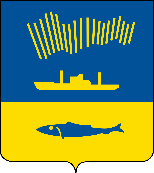 АДМИНИСТРАЦИЯ ГОРОДА МУРМАНСКАП О С Т А Н О В Л Е Н И Е                                                                                                                                      № В соответствии со статьей 179 Бюджетного кодекса Российской Федерации, Федеральным законом от 06.10.2003 № 131-ФЗ «Об общих принципах организации местного самоуправления в Российской Федерации», Уставом муниципального образования город Мурманск, постановлением администрации города Мурманска от 21.08.2013 № 2143 «Об утверждении Порядка разработки, реализации и оценки эффективности муниципальных программ города Мурманска», распоряжением администрации города Мурманска от 09.11.2017 № 79-р «Об утверждении перечня муниципальных программ города Мурманска на 2018-2024 годы» и в целях повышения эффективности и результативности расходования бюджетных средств                        п о с т а н о в л я ю: 1. Внести в приложение к постановлению администрации города Мурманска от 13.11.2017 № 3605 «Об утверждении муниципальной программы города Мурманска «Жилищно-коммунальное хозяйство» на 2018 - 2024 годы» (в ред. постановлений от 16.05.2018 № 1363, от 23.08.2018 № 2739, от 12.11.2018 № 3902, от 17.12.2018 № 4380) следующие изменения:1.1. В таблице раздела «Паспорт муниципальной программы» в строке  «Объемы и источники финансирования программы»:- число «3 174 699,2» заменить числом «3 217 373,5»;- число «2 824 332,7» заменить числом « 2 867 007,0»;- число «480 878,6» заменить числом «510 318,5»;- число «367 766,7» заменить числом «381 001,1».1.2. В разделе III «Подпрограмма «Подготовка объектов жилищно-коммунального хозяйства муниципального образования город Мурманск к работе в осенне-зимний период» на 2018 – 2024 годы»:1.2.1. В таблице подраздела «Паспорт подпрограммы»: - в строке «Финансовое обеспечение подпрограммы»:а) число «110 431,5» заменить числом «108 999,6»;б) число «50 590,2» заменить числом «12 158,3»;в) число «2 945,2» заменить числом «39 945,2»;- в строке «Ожидаемые конечные результаты реализации подпрограммы» число «28» заменить числом «31».1.2.2. В подразделе 1 «Характеристика проблемы, на решение которой направлена подпрограмма»:- число «28» заменить числом «31»;- число «1 858,7» заменить числом «2 017,1».1.2.3. В таблице подраздела 2 «Основные цели и задачи подпрограммы, целевые показатели (индикаторы) реализации подпрограммы»:- в столбце 7 число «4» заменить числом «7»;- в столбце 8 число «4» заменить числом «5»;- в столбце 9 число «4» заменить числом «3». 1.2.4. В подразделе 3 «Перечень основных мероприятий подпрограммы»:- пункт 3.1 «Перечень основных мероприятий подпрограммы на 2018 – 2021 годы» изложить в новой редакции согласно приложению № 1 к настоящему постановлению;- пункт «Детализация направлений расходов на 2018 – 2024 годы» изложить в новой редакции согласно приложению № 2 к настоящему постановлению;- в пункте «Детализация мероприятий подпрограммы»:а) подпункт 2 «В 2019 году.» изложить в следующей редакции:«2. В 2019 году.Капитальный ремонт сети водоснабжения:- улица Ушакова, дом 3.Капитальный ремонт сети водоотведения:- улица Зои Космодемьянской, дом 1.Капитальный ремонт мазутной котельной в жилом районе Росляково в городе Мурманске (замена дымовой трубы).Реконструкция сети водоснабжения:- улица Марата, дом 6. Реконструкция сети электроснабжения:- в районе многоквартирных домов 56, 58 по улице Мурманской.Реконструкция самотечного коллектора хозяйственно-бытовой канализации:- улица Свердлова, дома 19, 19а, 21, 25, 25а, 27, 29 (участок в районе дома  6 по улице Домостроительной).Реконструкция сетей водоотведения:- в районе многоквартирного дома 45 по проспекту Ленина;- улица Академика Павлова, дом 9.Разработка проектной документации.Инженерные изыскания, проверка достоверности определения сметной стоимости, экспертная оценка, обследования, экспертиза, технические условия.б) подпункт 3 «В 2020 году.» перед абзацем «Разработка проектной документации.» дополнить абзацем следующего содержания:«Капитальный ремонт мазутной котельной в жилом районе Росляково в городе Мурманске (замена дымовой трубы).».1.2.5. В таблице подраздела 4 «Обоснование ресурсного обеспечения подпрограммы»: - число «110 431,5» заменить числом «108 999,6»;- число «50 590,2» заменить числом «12 158,3»;- число «2 945,2» заменить числом «39 945,2».1.3. В разделе IV «Подпрограмма «Капитальный и текущий ремонт объектов муниципальной собственности города Мурманска» на 2018 – 2024 годы»:1.3.1. В таблице подраздела «Паспорт подпрограммы» в строке «Финансовое обеспечение подпрограммы»: - число «1 262 889,2» заменить числом «1 306 928,2»;- число «233 915,5» заменить числом « 301 720,1»;- число «165 744,7» заменить числом «141 979,1».1.3.2. В подразделе 3 «Перечень основных мероприятий подпрограммы»:- пункт 3.1 «Перечень основных мероприятий подпрограммы на 2018 – 2021 годы» изложить в новой редакции согласно приложению № 3 к настоящему постановлению;- пункт «Детализация направлений расходов на 2018 – 2024 годы» изложить в новой редакции согласно приложению № 4 к настоящему постановлению;- в пункте «Детализация мероприятий подпрограммы»:а) подпункт 2 «В 2019 году.» изложить в следующей редакции:«2. В 2019 году.Капитальный ремонт объектов:- капитальный ремонт 4 подъезда многоквартирного жилого дома 10 по улице Володарского;- капитальный ремонт чердачного перекрытия и помещений 4 подъезда  многоквартирного дома 3 по улице Володарского;- капитальный ремонт системы электроснабжения жилого дома 16 по улице Молодежной в жилом районе Росляково;- капитальный ремонт многоквартирного жилого дома 6 корпус 1 по улице Свердлова (аварийно-восстановительные работы).Капитальный и текущий ремонт муниципальных квартир, комнат и мест общего пользования.Строительство объекта с котельными установками и вспомогательным технологическим оборудованием на улице Фестивальной в городе Мурманске.Прочие работы:- разработка проектной документации;- подготовительные работы для обеспечения ремонта пустующих жилых помещений;- содержание, электроснабжение и техническое обслуживание ОПС объектов незавершенного строительства;- ограничение доступа к объектам незавершенного строительства;- обеспечение безопасности объектов незавершенного строительства;- экспертные оценки, авторский надзор, проверка достоверности определения сметной стоимости, технологические присоединения, инженерные изыскания, лабораторные испытания, отбор проб, экспертиза.Устранение аварий и ремонт на бесхозных, муниципальных сетях и объектах коммунального назначения.Текущий ремонт коммунальных муниципальных сетей.Демонтаж рекламных конструкций с кровель и фасадов многоквартирных жилых домов и объектов незавершенного строительства.Обеспечение деятельности подведомственного учреждения.»;б) подпункт 3 «В 2020 году.» перед абзацем «Капитальный и текущий ремонт муниципальных квартир, комнат и мест общего пользования.» дополнить абзацами следующего содержания:«Капитальный ремонт объектов:- капитальный ремонт многоквартирного жилого дома 6 корпус 1 по улице Свердлова (аварийно-восстановительные работы).».1.3.3. В таблице подраздела 4 «Обоснование ресурсного обеспечения подпрограммы»: - число «1 262 889,2» заменить числом «1 306 928,2»;- число «233 915,5» заменить числом « 301 720,1»;- число «165 744,7» заменить числом «141 979,1».1.4. В разделе V «Подпрограмма «Стимулирование и поддержка инициатив граждан по управлению многоквартирными домами на территории муниципального образования город Мурманск» на 2018 – 2024 годы»:1.4.1. В таблице подраздела «Паспорт подпрограммы» в строке «Финансовое обеспечение подпрограммы»: - число «1 496,0» заменить числом «1 535,0»;- слова «2019 год – 240,0 тыс. руб.;» заменить словами «2019 год – 279,0 тыс. руб.;».1.4.2. В подразделе 3 «Перечень основных мероприятий подпрограммы»:- пункт 3.1 «Перечень основных мероприятий подпрограммы на 2018 – 2021 годы» изложить в новой редакции согласно приложению № 5 к настоящему постановлению;- пункт «Детализация направлений расходов на 2018 – 2024 годы» изложить в новой редакции согласно приложению № 6 к настоящему постановлению.1.4.3. В таблице подраздела 4 «Обоснование ресурсного обеспечения подпрограммы»:- число «1 496,0» заменить числом «1 535,0»;- в столбце 4 число «240,0» заменить числом «279,0».1.5. В разделе VI «Подпрограмма «Представление интересов муниципального образования город Мурманск как собственника жилых помещений» на 2018 – 2024 годы» в подразделе 3 «Перечень основных мероприятий подпрограммы» пункт «Детализация направлений расходов на 2018 – 2024 годы» изложить в новой редакции согласно приложению № 7 к настоящему постановлению.1.6. В разделе VII «Аналитическая ведомственная целевая программа «Обеспечение деятельности комитета по жилищной политике администрации города Мурманска» на 2018 – 2024 годы»:1.6.1. В таблице подраздела «Паспорт АВЦП» строку «Финансовое обеспечение АВЦП»: - число «287 986,6» заменить числом «288 014,8»;- число «287 620,1» заменить числом « 287 648,3»;- число «42 345,2» заменить числом «42 373,4».1.6.2. В подразделе 3 «Перечень основных мероприятий» таблицу 3.1 «Перечень основных мероприятий на 2018-2021 годы» изложить в новой редакции согласно приложению № 8 к настоящему постановлению.1.7. В разделе VIII «Аналитическая ведомственная целевая программа «Обеспечение деятельности комитета по строительству администрации города Мурманска» на 2019 – 2024 годы» подраздел 1 «Характеристика выполняемых функций заказчика и переданных государственных полномочий» перед абзацем «Переданные государственные полномочия комитет по строительству администрации города Мурманска не реализует.» дополнить следующими абзацами:«14. Осуществляет согласование переустройства и перепланировки нежилых помещений в многоквартирном доме.15. Осуществляет подготовку проектов решений администрации города Мурманска о переводе жилого помещения в нежилое помещение и нежилого помещения в жилое помещение либо об отказе в переводе жилого помещения в нежилое помещение и нежилого помещения в жилое помещение в соответствии с административным регламентом, утвержденным постановлением администрации города Мурманска.16. Организует и проводит осмотры зданий, сооружений и выдает рекомендации об устранении выявленных в ходе таких осмотров нарушений на территории города Мурманска, организует и проводит мониторинг выполнения рекомендаций об устранении выявленных нарушений в порядке, установленном решением Совета депутатов города Мурманска.».2. Отделу информационно-технического обеспечения и защиты информации администрации города Мурманска (Кузьмин А.Н.) разместить настоящее постановление с приложениями на официальном сайте администрации города Мурманска в сети Интернет.3. Редакции газеты «Вечерний Мурманск» (Хабаров В.А.) опубликовать настоящее постановление с приложениями.4. Настоящее постановление вступает в силу со дня официального опубликования и применяется к правоотношениям, возникшим с 07.06.2019.5. Контроль за выполнением настоящего постановления возложить на заместителя главы администрации города Мурманска Доцник В.А.Глава администрации города Мурманска                                                                                А.И. Сысоев